Church of the Resurrection Religious Education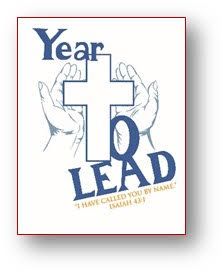 Savannah Ackerman, Assistant DRE (Sackerman@res-ec.org)  office: 410-645-4019)2019-20 Second Grade SyllabusPRAYERS: Act of Contrition:  My God, I am sorry for my sins with all my heart. In choosing to do wrong, and failing to do good, I have sinned against You, whom I should love above all things. I firmly intend, with your help, to do penance, to sin no more, and to avoid whatever leads me to sin. Our Savior, Jesus Christ, suffered and died for us. In His name, my God, have mercy. Amen.
Guardian Angel (Angel of God): Angel of God, my guardian dear, to whom God's love commits me here, ever this day, be at my side, to light and guard, to rule and guide. Amen.
Prayer before meals: (Page 102) Bless us, O Lord and these your gifts which we are about to receive from your goodness. Through Christ our Lord, Amen. 
Isaiah 43:4,7 “Because you are precious in my eyes and honored, and I love you…All who are called by my name I created for my glory; I formed them, made them.”DateSpecial HappeningsSpecial HappeningsFinding God Theme for the day Theme for the day Prayer DueSeptember                                                                                 Collection: Community Fall FestivalSeptember                                                                                 Collection: Community Fall FestivalSeptember                                                                                 Collection: Community Fall FestivalSeptember                                                                                 Collection: Community Fall FestivalSeptember                                                                                 Collection: Community Fall FestivalSeptember                                                                                 Collection: Community Fall FestivalSeptember                                                                                 Collection: Community Fall Festival1515Opening Prayer Service at beginning of each session (3:30pm & 6:30pm)Parent Meeting 
immediately following Prayer Service One Parent from each Family PLEASE Attend! 1: God Creates UsFamily Life Lesson 31: God Creates UsFamily Life Lesson 3God as Creator22222: God Gives Us Jesus Family Life Lesson 12: God Gives Us Jesus Family Life Lesson 1Jesus Saves Us2929Rosary Congress14: Mary Shows Us the Way14: Mary Shows Us the WayMary & Angels October                                                                                                Collection: Walk for HomelessOctober                                                                                                Collection: Walk for HomelessOctober                                                                                                Collection: Walk for HomelessOctober                                                                                                Collection: Walk for HomelessOctober                                                                                                Collection: Walk for HomelessOctober                                                                                                Collection: Walk for HomelessOctober                                                                                                Collection: Walk for Homeless6No class – Please attend The Community Fall Festival on Saturday, October 5th 10am to 5pm with 5:15pm MassNo class – Please attend The Community Fall Festival on Saturday, October 5th 10am to 5pm with 5:15pm MassNo class – Please attend The Community Fall Festival on Saturday, October 5th 10am to 5pm with 5:15pm MassNo class – Please attend The Community Fall Festival on Saturday, October 5th 10am to 5pm with 5:15pm MassNo class – Please attend The Community Fall Festival on Saturday, October 5th 10am to 5pm with 5:15pm MassNo class – Please attend The Community Fall Festival on Saturday, October 5th 10am to 5pm with 5:15pm Mass134: God’s Life For USHoly SpiritHoly Spirit206: Jesus is Faithful Family Life Lesson 2  DiscipleshipDiscipleship27Walk for the Homeless – Parents & Younger Siblings are invited and encouraged to walk with us(If absent -5: Celebrating Ordinary TimeWalk for the Homeless – Parents & Younger Siblings are invited and encouraged to walk with us(If absent -5: Celebrating Ordinary TimeWalk for the Homeless – Parents & Younger Siblings are invited and encouraged to walk with us(If absent -5: Celebrating Ordinary TimeWalk for the Homeless – Parents & Younger Siblings are invited and encouraged to walk with us(If absent -5: Celebrating Ordinary TimeWalk for the Homeless – Parents & Younger Siblings are invited and encouraged to walk with us(If absent -5: Celebrating Ordinary TimeWalk for the Homeless – Parents & Younger Siblings are invited and encouraged to walk with us(If absent -5: Celebrating Ordinary TimeNovember                                                                             Collection: St. Vincent de Paul SocietyNovember                                                                             Collection: St. Vincent de Paul SocietyNovember                                                                             Collection: St. Vincent de Paul SocietyNovember                                                                             Collection: St. Vincent de Paul SocietyNovember                                                                             Collection: St. Vincent de Paul SocietyNovember                                                                             Collection: St. Vincent de Paul SocietyNovember                                                                             Collection: St. Vincent de Paul Society3Pgs: 177-180: All Saints Day12: Celebrating Reconciliation Communion of SaintsCommunion of SaintsAct of Contrition   1013: The Sacrament of Reconciliation Family Life Lesson 7God’s Gift of FamilyGod’s Gift of Family   179: Jesus Cares for USFamily LifeFamily Life2410: Celebrating AdventAdventAdventDecember                                                             Collection: Hats, Scarves, and Gloves CollectionDecember                                                             Collection: Hats, Scarves, and Gloves CollectionDecember                                                             Collection: Hats, Scarves, and Gloves CollectionDecember                                                             Collection: Hats, Scarves, and Gloves CollectionDecember                                                             Collection: Hats, Scarves, and Gloves CollectionDecember                                                             Collection: Hats, Scarves, and Gloves CollectionDecember                                                             Collection: Hats, Scarves, and Gloves Collection1No class –Thanksgiving Break821: Being Like Jesus  Family Life Lesson 6We are BlessedWe are Blessed1515: Celebrating Christmas (Reference- Pgs. 157-160: Christmas)Family Life Lesson 9ChristmasChristmasGuardian Angel Prayer22No class – Christmas BreakNo class – Christmas BreakNo class – Christmas BreakNo class – Christmas BreakNo class – Christmas BreakNo class – Christmas Break29No class – Christmas BreakNo class – Christmas BreakNo class – Christmas BreakNo class – Christmas BreakNo class – Christmas BreakNo class – Christmas BreakDateSpecial HappeningsFinding God/ Family LifeTheme for the dayPrayer DueJanuary                                Collection: Catholic Daughters and Howard County Pregnancy CenterJanuary                                Collection: Catholic Daughters and Howard County Pregnancy CenterJanuary                                Collection: Catholic Daughters and Howard County Pregnancy CenterJanuary                                Collection: Catholic Daughters and Howard County Pregnancy CenterJanuary                                Collection: Catholic Daughters and Howard County Pregnancy Center53: God Is Our FatherFamily Life Lesson 10God Loves Us12 11: We Worship GodThe Church 19No class –  Martin Luther King, Jr. Holiday WeekendNo class –  Martin Luther King, Jr. Holiday WeekendNo class –  Martin Luther King, Jr. Holiday WeekendNo class –  Martin Luther King, Jr. Holiday Weekend   2622: We Share God’s Life People of GodFebruary                                                                            Collection: Toiletries for Tara CollectionFebruary                                                                            Collection: Toiletries for Tara CollectionFebruary                                                                            Collection: Toiletries for Tara CollectionFebruary                                                                            Collection: Toiletries for Tara CollectionFebruary                                                                            Collection: Toiletries for Tara Collection2No classNo classNo classNo class923: Following Jesus The Moral Life16No class – Presidents’ Holiday WeekendNo class – Presidents’ Holiday WeekendNo class – Presidents’ Holiday WeekendNo class – Presidents’ Holiday Weekend23Lent starts Wed, Feb 26th24: Making ChoicesFamily Life Unit 2The Moral LifeMarch                                                                                               Collection: CRS Rice BowlMarch                                                                                               Collection: CRS Rice BowlMarch                                                                                               Collection: CRS Rice BowlMarch                                                                                               Collection: CRS Rice BowlMarch                                                                                               Collection: CRS Rice Bowl1First 10 minutes – CRS Presentation8: Jesus Calls Us to Love Family Life Lesson 5 and 8Sacraments of Service8First 10 minutes – CRS Presentation 16: Baptism Baptism 15First 10 minutes – CRS Presentation 30-minute Priest Presentation about the Eucharist and the Mass
for 2nd-4th grades17: Jesus Loves the Church Eucharist Prayer before meals22   First 10 minutes – CRS Presentation18: Gathering for MassReconciliation 29  Sacrament of Reconciliation20: Celebrating Lent & Holy Week (Reference- Pgs. 161-164: Lent)(Reference- Pgs. 165-168: Holy Week)Holy Week/LentApril                                                                                                   Collection: Camp GLOWApril                                                                                                   Collection: Camp GLOWApril                                                                                                   Collection: Camp GLOWApril                                                                                                   Collection: Camp GLOWApril                                                                                                   Collection: Camp GLOW5No class – Palm SundayNo class – Palm SundayNo class – Palm SundayNo class – Palm Sunday12No class – Easter SundayNo class – Easter SundayNo class – Easter SundayNo class – Easter Sunday19Review Session 19: Celebrating the EucharistJesus in Our Lives26Closing Prayer Service (Sun A at 4:30pm & Sun B at 6:30pm)25: Celebrating Easter (Reference- Pgs. 169-172: Easter)If time, Pgs. 173-176: PentecostCelebrating EasterIsaiah 43: 4,7